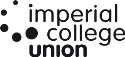 Education & Representation BoardAgendaThe fourth Ordinary Meeting of the Education & Representation Board for the 2017-18 Session will be held on Thursday 15 March 2018. Location: Meeting Room 5Formal BusinessChair’s businessMinutes of last meeting – 18 January 2018Matters ArisingMatters for ReportUpdates from the Deputy President (Education) (Verbal)Updates from Academic Affairs Officers (Verbal)Matters for DiscussionHorizons/BPESFeedback Audit ReportPanoptoUCU StrikesTEF SubmissionsAOBKey DatesNext meeting: Thursday 17 May 2018, 6pm. Location: Meeting Room 3